TeamGOLF Winter 2023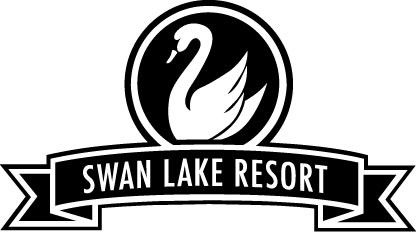 Junior Golf Development Improving golf fundamentals and athleticism. Starting January 8th.TeamGOLF is a year-round, weekly junior golf training program for ages 5-18.Organized into appropriate age groupings, it teaches kids the fundamental motion of the golfswing, putting and chipping. Beginning with development of athleticism and coordination, TeamGOLF progresses with more complicated swing concepts as children physically and mentally mature. Reaching over 300 junior golfers over the past 7 years, TeamGOLF is committed to teaching children the game that they can enjoy playing their entire lives.Includes: Golf swing instruction, driver and irons, chipping and putting, golf etiquette, free club measurement and session roller skating party!Clubs are not a requirement. If you don’t have them, we’ll provide them.Dates		SUNDAY afternoonsJanuary 8, 15, 22, 29February 5, 12, 19, 26March 5, 12, 19, 26ALSO!	Free Open Range: Monday January 16, February 20 And March 20-24th.Age Groups						 Class Time*:Lil’ Golfers Boys ages 5-9, Girls 5-8 		12 – 1 pmBoys ages 10-13, Girls ages 9-13			1:15 – 2:15 pm Middle/High School Boys   				2:30 – 3:30 pmMiddle/High School Girls 				3:45 – 4:45 pm		*Age group/class times are subject to adjustment based on the number of enrollees*Cost: 		$100 per child			Includes all the above sessions and extra sessions. 			10% DISCOUNT for 2 or more students (siblings)Sign Up: 	Parents can sign up by email and complete the student enrollment.Call or email John Ericsson at 574-935-5680 ext. 722 or			jericsson@swanlakeresort.com .Payment is not required at sign up. Payment may be made in cash, check or credit card on January 8.To sign up include the following info:Student Name _______________ Age/Grade ______ Group _______________Parents contact info:Name		______________________Phone  	______________________Email 		______________________		